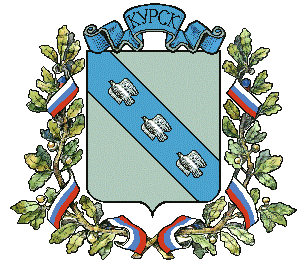 АДМИНИСТРАЦИЯ ГОРОДА КУРСКАКурской областиПОСТАНОВЛЕНИЕ«08» ноября 2022г.             	                                                                        № 726О внесении изменений в постановление Администрации города Курска от 31.12.2014 № 5173В соответствии с Федеральным законом от 31.07.2020 № 247-ФЗ 
«Об обязательных требованиях в Российской Федерации», Законом Курской области от 25.02.2014 № 9-ЗКО «О порядке проведения оценки регулирующего воздействия проектов нормативных правовых актов Курской области, проектов муниципальных нормативных правовых актов, установления и оценки применения обязательных требований, содержащихся в нормативных правовых актах Курской области, в том числе оценки фактического воздействия указанных нормативных правовых актов, экспертизы нормативных правовых актов Курской области, муниципальных нормативных правовых актов на территории Курской области», постановлением Администрации города Курска от 11.05.2022 № 248 
«Об утверждении схемы управления Администрации города Курска» и в связи с изменением кадрового состава ПОСТАНОВЛЯЮ:1. Внести в постановление Администрации города Курска от 31.12.2014 № 5173 «Об оценке регулирующего воздействия проектов муниципальных нормативных правовых актов» (в ред. от 19.01.2018 № 72, от 18.05.2018 
№ 1084, от 15.12.2021 № 773, от 19.05.2022 № 281) следующие изменения:1.1. в преамбуле слова «О порядке проведения оценки регулирующего воздействия проектов нормативных правовых актов Курской области, проектов муниципальных нормативных правовых актов и экспертизы нормативных правовых актов Курской области, муниципальных нормативных правовых актов, на территории Курской области» заменить словами 
«О порядке проведения оценки регулирующего воздействия проектов нормативных правовых актов Курской области, проектов муниципальных нормативных правовых актов, установления и оценки применения обязательных требований, содержащихся в нормативных правовых актах Курской области, в том числе оценки фактического воздействия указанных нормативных правовых актов, экспертизы нормативных правовых актов Курской области, муниципальных нормативных правовых актов 
на территории Курской области»;1.2. в пункте 1 слова «(Заковырина А.К.)» заменить словами 
«(Беленьков В.В.)»;1.3. в пункте 3 после слов «предпринимательской» дополнить словами «, иной экономической».2. Внести в приложение 1 к постановлению Администрации города Курска от 31.12.2014 № 5173 «Положение о проведении оценки регулирующего воздействия проектов муниципальных нормативных правовых актов» следующие изменения:2.1. пункт 5 раздела «I. Общие положения» изложить в новой редакции:«5. В соответствии с федеральным законодательством оценка регулирующего воздействия проводится в целях выявления в проекте Акта положений, вводящих избыточные обязанности, запреты и ограничения 
для субъектов предпринимательской, иной экономической и инвестиционной деятельности или способствующих их введению, а также положений, способствующих возникновению необоснованных расходов субъектов предпринимательской, иной экономической, инвестиционной деятельности 
и бюджета города Курска:устанавливающие новые, изменяющие или отменяющие ранее предусмотренные муниципальными нормативными правовыми актами обязательные требования, для субъектов предпринимательской и иной экономической деятельности и инвестиционной деятельности (далее – Субъекты), оценка соблюдения которых осуществляется в рамках муниципального контроля, привлечения к административной ответственности, предоставления разрешений (далее – обязательные требования);устанавливающие новые, изменяющие или отменяющие ранее предусмотренные муниципальными нормативными правовыми актами обязанности и запреты для Субъектов;устанавливающие, изменяющие или отменяющие ответственность 
за нарушение муниципальных нормативных правовых актов, затрагивающих вопросы осуществления предпринимательской, иной экономической деятельности и инвестиционной деятельности.»;2.2. пункт 8 раздела «I. Общие положения» дополнить абзацем следующего содержания «Уведомление, Сводный отчет, Заключение размещаются на официальном сайте Администрации города Курска в разделе «Оценка регулирующего воздействия» в сети «Интернет»  бессрочно.».2.3. пункт 12 после слов «на Сайте» дополнить словом «бессрочно».2.4. подпункт 5) пункта 15 раздела «III. Разработка проекта Акта, составление Сводного отчета и их публичное обсуждение» изложить в новой редакции: «5) новые или изменяющие ранее предусмотренные муниципальными нормативными правовыми актами обязательные требования для субъектов предпринимательской и иной экономической деятельности, обязанности 
для субъектов инвестиционной деятельности»;2.5. пункт 21 изложить в новой редакции:«21. По результатам публичного обсуждения, после составления свода поступивших предложений, Разработчик в течение 3 рабочих дней дорабатывает проект Акта и Сводный отчет. При этом дополнительно 
в Сводный отчет включаются сведения о проведении публичного обсуждения проекта Акта и Сводного отчета, сроках его проведения, свод предложений, поступивших в связи с проведением публичного обсуждения.Проект Акта, Сводный отчет, доработанные по результатам публичного обсуждения, свод предложений, поступивших в связи с проведением публичного обсуждения, Разработчик размещает на Сайте бессрочно 
и одновременно направляет в Комитет экономики (для подготовки Заключения) и комитет финансов города Курска (для формирования мнения 
о наличии либо отсутствии в проекте Акта положений, приводящих 
к возникновению необоснованных расходов бюджета города Курска).»;2.6. в пункте 26 слова «управление информации и печати Администрации города Курска;» заменить словами «управление делами Администрации города Курска;».3. Внести в приложение 2 к Положению о проведении оценки регулирующего воздействия проектов муниципальных нормативных правовых актов следующее изменение: в пункте 6.1 слова «2 и 4» заменить словами «2,4,5».4. Внести в приложение 4 к Положению о проведении оценки регулирующего воздействия проектов муниципальных нормативных правовых актов следующее изменение: в абзаце 1 после слов «предпринимательской» дополнить словами 
«, иной экономической».5. Управлению информации и печати Администрации города Курска (Бочарова Н.Е.) обеспечить опубликование настоящего постановления 
в газете «Городские известия».6. Управлению делами Администрации города Курска (Калинина И.В.) обеспечить размещение настоящего постановления на официальном сайте Администрации города Курска в информационно-телекоммуникационной сети «Интернет».7. Постановление вступает в силу со дня его официального опубликования. Глава города Курска                                                                                  И. Куцак